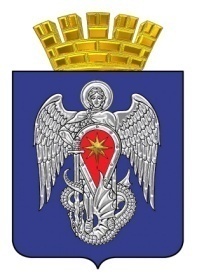 МИХАЙЛОВСКАЯ ГОРОДСКАЯ ДУМАВОЛГОГРАДСКОЙ ОБЛАСТИРЕШЕНИЕПринято Михайловской городской Думой 24 декабря 2021 г.	                         	                          № 477Итоги занятости подростков и молодежи в летний период 2021 г. в городском округе город Михайловка Волгоградской области          Рассмотрев информацию отдела по культуре, молодежной политике, спорту и развитию туризма администрации городского округа город Михайловка об итогах занятости подростков и молодежи в летний период 2021 г. в городском округе город Михайловка Волгоградской области, Михайловская городская Дума  РЕШИЛА:         1. Информацию об итогах занятости подростков и молодежи в летний период 2021 г. в городском округе город Михайловка Волгоградской области принять к сведению (прилагается).2. Настоящее решение вступает в силу с даты подписания.Врио председателя     Михайловской городской ДумыВолгоградской области                                                                   П.Г. Локтионов        24 декабря 2021 г.Приложение к решению Михайловской городской Думы                                                                                          Волгоградской области  от 24.12.2021 № 477«Итоги занятости подростков и молодежи в летний период 2021 г. в городском округе город Михайловка Волгоградской области»Итоги занятости подростков и молодежи в летний период 2021 года в городском округе город Михайловка Волгоградской области.Занятость подростков и молодежи в летний период складывается из трех направлений: организация отдыха и оздоровления детей в загородных лагерях и санаторно-курортных организациях, временное трудоустройство несовершеннолетних граждан в возрасте от 14 до 18 лет, организация досуга в подростковых клубах и проведение мероприятий МКУ «Социально-досуговый центр для подростков и молодежи». Летом текущего года в муниципальном бюджетном учреждении «Детский оздоровительный лагерь «Ленинец» с учетом рекомендаций Роспотребнадзора было проведено 2 смены с охватом 180 человек в условиях сохранения рисков распространения COVID-19. С 04 по 24 июня была организована первая социальная смена, в которой  приняли участие 90 детей из многодетных семей, одиноких семей, детей из семей ветеранов боевых действий, детей находящихся под опекой и попечительством, безнадзорных детей, а также детей, чьи семьи находятся в трудной жизненной ситуации  (70 детей отдохнули по сертификатам, 20 детей - по путевкам за счет средств местного бюджета). С 06 по 26 августа состоялась вторая профильная смена (военно-патриотической направленности). В этой смене также отдохнули  90 детей (80 детей - по путевке с частичной оплатой их стоимости за счет средств областного бюджета и 10 детей - по сертификатам с полной оплатой стоимости за счет средств областного бюджета).      33 ребенка, проживающих на территории городского округа город Михайловка Волгоградской области, в летний период смогли отдохнуть и оздоровиться в санаториях круглогодичного действия на территории Волгоградской области, Кавказких Минеральных водах и Черноморском побережье.    133 ребенка городского округа г.Михайловка этим летом отдыхали в иных лагерях,  расположенных на территории Волгоградской области:   - 18 детей, состоящих на различных видах учета в органах и учреждениях системы профилактики безнадзорности и правонарушений несовершеннолетних по путевкам за счет средств областного бюджета в МАУ «Новониколаевская ДБО «Спутник»;   - 63 ребенка по  бесплатным сертификатам в ООО ДЮСОК «Сосна» Фроловского района;    - 25 детей по бесплатным сертификатам ДОЛ «Лазурный» ООО «Пролето» Иловлинского района;    - 27 детей по бесплатным сертификатам в иные лагеря.        Таким образом, за летний период 2021 г. 346 детей,  проживающих на территории городского округа, отдохнули в санаторно-курортных организациях нашей области и за ее пределами, а также  в  загородных лагерях, расположенных на территории Волгоградской области.В рамках муниципальной программы «Содействие занятости населения в городском округе город Михайловка Волгоградской области на 2020-2022 годы» на организацию временного трудоустройства несовершеннолетних граждан в возрасте от 14 до 18 лет в свободное от учебы время для обеспечения их временной занятости и дополнительной социальной поддержки  автономному учреждению городского округа город Михайловка Волгоградской области «Центр физической культуры и спорта» в 2021 году было выделено  336,00 тыс. руб.  Эти средства позволили трудоустроить 29  подростков, из них 12 человек, состоящих на учете в Комиссии по делам несовершеннолетних и защите их прав (далее – КДН), 8 человек - из опекунских семей. Дети  работали на территории объектов учреждения, выполняли работы по благоустройству территории. Их трудовые обязанности не связаны с выполнением тяжелых работ,  работ с вредными, опасными и иными особыми условиями труда. Заработная плата соответствует  минимальному размеру оплаты труда.В период летних каникул, с 1 июня 2021 года, на базе филиалов МКУ «Социально-досуговый центр для подростков и молодежи» (далее – МКУ «СДЦ») работали разновозрастные отряды. Их деятельность строилась по типу работы летнего лагеря, только без сна и приема пищи. Особое внимание уделялось детям и подросткам, состоящим на всех видах учета, согласно спискам, предоставленным учреждениями образования, КДН и органами опеки и попечительства. Работа в клубах велась следующим образом: -  постоянно работали  11  разнопрофильных кружков, - регулярно проводились внутриклубные, межклубные, городские мероприятия со следующей периодичностью: внутриклубные мероприятия - ежедневно,  межклубные - 1 раз в 2 недели, городские по ранее составленному плану.С целью предотвращения гибели и травматизма детей сотрудниками МКУ «СДЦ» были проведены 30 рейдов по детским площадкам и пляжам, проведена профилактическая беседа с 164 детьми, 132 родителями, раздали более 250 памяток. В летний период были проведены следующие профилактические мероприятия: «Добрая вода», «Дети и окна», «Осторожно, огонь!», «Осторожно, дорога!» и т.п. Всего МКУ «СДЦ» в летний период организовано и проведено 152  разнопрофильных мероприятия с охватом 3 830 человек. На информационных площадках через медиапространство проведено 40 онлайн мероприятий различной тематической направленности, количество просмотров составило 7561, в том числе  8 тематических квестов  для детей, а так же 7 субботников по очистке от мусора берегов рек и озер в рамках всероссийской акции «Вода России».